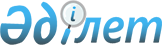 Об утверждении Правил аттестации и учета объектов селекционно-генетического назначения на участках государственного лесного фондаПриказ Министра сельского хозяйства Республики Казахстан от 7 октября 2015 года № 18-02/898. Зарегистрирован в Министерстве юстиции Республики Казахстан 6 ноября 2015 года № 12248.
      В соответствии с пунктом 3-1 статьи 78 Лесного Кодекса Республики Казахстан от 8 июля 2003 года, ПРИКАЗЫВАЮ:
      1. Утвердить прилагаемые Правила аттестации и учета объектов селекционно-генетического назначения на участках государственного лесного фонда.
      2. Комитету лесного хозяйства и животного мира Министерства сельского хозяйства Республики Казахстан в установленном законодательством порядке обеспечить:
      1) государственную регистрацию настоящего приказа в Министерстве юстиции Республики Казахстан;
      2) в течение десяти календарных дней после государственной регистрации настоящего приказа в Министерстве юстиции Республики Казахстан направление его копии на официальное опубликование в периодические печатные издания и в информационно-правовую систему "Әділет";
      3) размещение настоящего приказа на интернет-ресурсе Министерства сельского хозяйства Республики Казахстан и интранет-портале государственных органов.
      3. Контроль за исполнением настоящего приказа возложить на курирующего вице-министра сельского хозяйства Республики Казахстан.
      4. Настоящий приказ вводится в действие по истечении десяти календарных дней после дня его первого официального опубликования. Правила
аттестации и учета объектов селекционно-генетического
назначения на участках государственного лесного фонда
1. Основные положения
      1. Настоящие Правила аттестации и учета объектов селекционно-генетического назначения на участках государственного лесного фонда (далее – Правила) разработаны в соответствии с пунктом 3-1 статьи 78 Лесного кодекса Республики Казахстан от 8 июля 2003 года и определяют порядок аттестации и учета объектов селекционно-генетического назначения на участках государственного лесного фонда.
      2. В настоящих Правилах используются следующие основные понятия:
      1) плюсовое дерево – дерево, значительно превосходящее по одному или нескольким хозяйственно ценным признакам и свойствам окружающие деревья одних с ним возраста и фенологической формы, растущие с ним в тех же лесорастительных условиях;
      2) архивы клонов плюсовых деревьев – насаждения, создаваемые с использованием вегетативного потомства плюсовых деревьев в целях сохранения их генофонда и изучения наследственных свойств;
      3) вегетационный период – период года, в который возможны рост и развитие (вегетация) растений;
      4) географические культуры – опытные культуры, создаваемые по специальным методикам семенным потомством наиболее характерных популяций нескольких экотипов (климатипов) с целью их испытания в новых условиях;
      5) климатип – экотип, который сформировался под действием определенных климатических условий;
      6) клон – совокупность всех потомков (рамет), полученных от одной исходной особи путем вегетативного размножения или апомиктического образования семян и имеющих идентичный генотип;
      7) лесной генетический резерват – участок леса с ценной в генетико-селекционном отношении частью популяции вида, подвида растений;
      8) лесосеменная плантация (далее – ЛСП) – искусственно созданное насаждение из высаженных по специальной генетической схеме растений, являющихся семенным или вегетативным потомством плюсовых деревьев, предназначенное для регулярного получения (в течение длительного времени) сортовых, элитных или гибридных семян с заданными наследственными свойствами и высокими посевными качествами;
      9) уполномоченный орган в области лесного хозяйства (далее – уполномоченный орган) – государственный орган, осуществляющий функции управления, контроля и надзора в области охраны, защиты, пользования лесным фондом, воспроизводства лесов и лесоразведения;
      10) испытательные культуры – лесные культуры, создаваемые по специальным методикам семенным потомством плюсовых деревьев, плюсовых насаждений, лесосеменных плантаций первого порядка и постоянных лесосеменных участков с целью их генетической оценки. 2. Порядок аттестации объектов
селекционно-генетического назначения
      3. Аттестация объектов селекционно-генетического назначения на участках государственного лесного фонда осуществляется организациями, специализирующимися в этой области (далее – специализированные организации).
      4. Приказом первого руководителя специализированной организации создается аттестационная комиссия (далее – Комиссия) в составе:
      1) заместителя первого руководителя специализированной организации (председатель комиссии);
      2) специалистов специализированной организации;
      3) представителя территориального подразделения уполномоченного органа;
      4) представителя государственного лесовладельца, на территории которого выявлены объекты селекционно-генетического назначения.
      5. Аттестация объектов селекционно-генетического назначения осуществляется:
      1) в любое время в течение вегетационного периода по мере готовности выявленных и созданных объектов селекционно-генетического назначения к аттестации;
      2) при наличии материалов по предварительному учету и отбору объектов селекционно-генетического назначения по формам, согласно приложениям 1 и 2 к настоящим Правилам.
      6. Комиссия в присутствии представителей организации, выявившей объекты селекционно-генетического назначения, и представителей государственного лесовладельца с выездом на место обследует и определяет их соответствие целевому назначению. Срок проведения обследования устанавливается из расчета 3 рабочих дней на один объект селекционно-генетического назначения.
      7. Заключение Комиссии по результатам обследования объектов селекционно-генетического назначения указывается в акте о результатах аттестации объектов селекционно-генетического назначения на территории государственного лесного фонда (далее – акт) по форме, согласно приложению 3 к настоящим Правилам. Акт составляется и подписывается сразу после завершения обследования.
      При положительном заключении Комиссии по истечении 3 календарных дней со дня подписания Комиссией акта, объекты селекционно-генетического назначения считаются аттестованными.
      8. При несоответствии выделенных и созданных объектов селекционно-генетического назначения их целевому назначению Комиссия дает отрицательное заключение.
      9. После подписания акта в течение 5 рабочих дней на аттестованные объекты селекционно-генетического назначения Комиссией заполняются паспорта по формам согласно приложениям 4, 5, 6, 7 к настоящим Правилам. К паспортам прилагаются схематические планы размещения объектов селекционно-генетического назначения с привязкой к квартальной сети или другим постоянным ориентирам.
      10. Паспорта на аттестованные объекты селекционно-генетического назначения составляются в шести экземплярах: первый – для государственного лесовладельца, второй – для государственного органа, в ведении которого находится государственный лесовладелец, третий – для территориального подразделения уполномоченного органа, четвертый – для специализированной организации, пятый – для уполномоченного органа и шестой – для организации, выявившей объекты селекционно-генетического назначения.
      11. Аттестованные объекты селекционно-генетического назначения:
      1) отграничиваются на местности специальными знаками, на которые наносятся лесохозяйственные обозначения, указанные в приложении 8 к настоящим Правилам;
      2) заносятся в реестры по формам согласно приложениям 9, 10, 11, 12, 13 к настоящим Правилам. Сводная ведомость заполняется и ведется специализированной организацией. 3. Порядок учета объектов
селекционно-генетического назначения
      12. Для ведения учета объектов селекционно-генетического назначения, анализа их состояния и степени целевого использования специализированная организация ежегодно проводит их обследование совместно с представителями территориальных подразделений уполномоченного органа и государственных лесовладельцев.
      13. Обследование путем визуального осмотра в вегетационный период проводится на всех аттестованных объектах селекционно-генетического назначения.
      14. Определение объемов обследования объектов селекционно-генетического назначения осуществляется согласно приложению 14 к настоящим Правилам.
      15. По каждому объекту селекционно-генетического назначения определяется качество его оформления в натуре (наличие граничных знаков и надписей на них), его состояние (наличие признаков повреждений деревьев вредителями и поражений болезнями, механических повреждений, характер и наличие усыхающих ветвей в кроне, развитие второго яруса, подлеска), целевое использование (заготовка шишек, плодов, семян, черенков), а также соответствие фактическим данным записей в паспорте или сводной ведомости.
      16. Специализированная организация анализирует материалы обследования и ежегодно до 15 декабря текущего года представляет информацию в уполномоченный орган и его территориальные подразделения о наличии и состоянии объектов селекционно-генетического назначения по форме согласно приложению 15 и сводную ведомость объектов селекционно-генетического назначения по Республике Казахстан по итогам инвентаризации по форме согласно приложению 16 к настоящим Правилам, и вносит предложение по их дальнейшему использованию, оформлению в натуре, реконструкции (восстановлению) или списанию.
      17. Уполномоченный орган в течение 30 календарных дней рассматривает представленную информацию о наличии и состоянии объектов селекционно-генетического назначения и 10 календарных дней после их рассмотрения принимает решение о мерах по дальнейшему улучшению их состояния, использованию или списанию в форме приказа уполномоченного органа.
      18. На основании решения уполномоченного органа специализированная организация в течение 30 календарных дней вносит изменения в сводные ведомости, паспорта объектов селекционно-генетического назначения и 10 календарных дней доводит их до государственной лесоустроительной организации для использования их при проведении лесоустроительных работ.
      Форма             Карточка
предварительного отбора плюсового дерева № ____
      1. Область __________________________________________________________
      2. Административный район ___________________________________________
      3. Государственный лесовладелец _____________________________________
      4. Лесничество ______________________________________________________
      5. Квартал № ________________________________________________________
      6. Выдел № __________________________________________________________
      Сведения о размещении плюсового дерева в квартале и выделе
      (схема размещения, географические координаты) Краткая характеристика насаждения выдела,
в котором выявлено дерево
      7. Состав ___________________________________________________________
      8. Класс бонитета ___________________________________________________
      9. Тип леса (лесорастительные условия) ______________________________
      10. Средний возраст ______________ лет
      11. Средняя полнота _________________________________________________
      12. Средняя высота по главной породе _________________________ метров
      13. Средний диаметр по главной породе ________________________ метров
      14. Крутизна, экспозиция склона _____________________________________
      15. Высота над уровнем моря __________________________________ метров
      16. Санитарное и лесопатологическое состояние _______________________ Основные таксационные показатели отобранного дерева
      17. Возраст дерева ____________________ лет
      18. Диаметр ствола (кроны) _____________ сантиметров
      19. % превышения диаметра от среднего _____
      20. Высота ____________________________ метров
      21. % превышения высоты от средней ________
      22. Показатели, характеризующие отбираемое дерево по целевому
      назначению (смолопродуктивность, обильность семеношения, качество
      семян, текстура древесины)
      _____________________________________________________________________
      Карточку составил____________________________________________________
                    должность, фамилия, имя, отчество (при наличии), подпись
      "____" ____________ 20__ года.
      Примечание: характеристика насаждений выдела берется из материалов
      лесоустройства.
      Форма             Карточка №___
учета испытательных культур плюсовых деревьев
(географических, экологических культур)                                  (нужное подчеркнуть)
      Порода ______________________________________________________________
      1. Область __________________________________________________________
      2. Государственный лесовладелец _______ лесничество__________________
      квартал __________________________ выдел ____________________________
      3. Площадь участка, гектар __________________________________________
      4. Тип условий местопроизрастания ___________________________________
      5. Год закладки _____________________________________________________
      6. Число испытываемых семей или клонов (экотип, сортов) _____________
      7. Размещение деревьев (расстояния, метр) ___________________________
      8. Число повторностей _______________________________________________
      9. Число растений и потомства (от-до), штук _________________________
      10. Наличие и характер контроля _____________________________________
      11. Состояние культур _______________________________________________
      12. Заключение комиссии о соответствии объекта целям закладки и
      режиме дальнейшего использования ____________________________________
      13. Предложения по выделению кандидатов в сорта-популяции,
      сорта-гибриды, сорта-клоны (наименование и номер семей, клонов,
      сортов экотипов) ____________________________________________________
      14. Рекомендуемые мероприятия по содержанию и улучшению состояния
      объекта _____________________________________________________________ Перечетная ведомость
деревьев на участке испытательных культур плюсовых деревьев
(географических, экологических культур и
сортоиспытательном участке)                             (нужное подчеркнуть)
      Карточку составил ___________________________________________________
                    должность, фамилия, имя, отчество (при наличии), подпись
      "____" ____________ 20__ года
      Форма             Акт
о результатах аттестации
объектов селекционно-генетического назначения на территории
государственного лесного фонда _____________________                         (наименование государственного лесовладельца)
             В соответствии с приказом _____________________________________
                               (наименование специализированной организации)
      аттестационной комиссией в составе __________________________________
      _____________________________________________________________________
      _____________________________________________________________________
            должность, фамилия, имя, отчество (при наличии), подпись членов
                                         комиссии
      с целью аттестации (списания, учета) обследованы объекты
      селекционно-генетического назначения.
             В результате обследования установлено: ________________________
      _____________________________________________________________________
      _____________________________________________________________________
            С учетом целевого назначения объектов селекционно-генетического
      назначения излагаются причины, по которым они аттестуются, бракуются,
      списываются. При этом указываются площадь каждого объекта
      селекционно-генетического назначения или их число (для деревьев),
      видовое название, лесничество, квартал, выдел.
            В случае необходимости проведения определенных
      лесохозяйственных и иных мероприятий с целью улучшения создания
      объектов селекционно-генетического назначения или его реконструкции
      приводят их перечень.
             Комиссия ______________________ выявленные и созданные объекты 
                  (аттестовывает или отклоняет)
      селекционно-генетического назначения.
            Аттестованные объекты селекционно-генетического назначения
             Подписи членов комиссии: ______________________________________
                               фамилия, имя, отчество (при наличии), подпись
      Форма            
      Республика Казахстан
      Область _____________________________________________________________
      Государственный лесовладелец ________________________________________
      Видовое название ____________________________________________________ Паспорт
плюсового дерева № _________ (по реестру)
      1. Местонахождение дерева:
      Лесничество _________________________________________________________
      Квартал № _________________________ Выдел № _________________________
      Номер дерева по государственному лесовладельцу ______________________
      Как отмечено дерево в натуре ________________________________________
      Расположение плюсового дерева в выделе (прилагается схема)
      2. Таксационная характеристика насаждения выдела (по ярусу, где
      отработано дерево)
      Происхождение (естественное-семенное, порослевое или культуры)
      _____________________________________________________________________
      Тип леса ____________________________________________________________
      Тип лесорастительных условий ________________________________________
      Подрост _____________________________________________________________
      Подлесок ____________________________________________________________
      Покров ______________________________________________________________
      Почва и почвообразующая порода ______________________________________
      Рельеф ______________________________________________________________
      Крутизна, экспозиция склона _________________________________________
      Высота над уровнем моря _____________________________________________
      Санитарное состояние насаждения _____________________________________
      3. Характеристика плюсового дерева:
      Происхождение _______________________________________________________
      Фенологическая, морфологическая форма _______________________________
      Возраст, лет ________________________________________________________
      Высота, метров ______________________________________________________
      Диаметр ствола, сантиметров _________________________________________
      Объем ствола, метров кубических______________________________________
      Класс роста и развития (по глазомерной оценке) ______________________
      Средний диаметр кроны, метров _______________________________________
      Форма кроны (конусовидная, овально-цилиндрическая) и ее
      симметричность ______________________________________________________
      Протяженность кроны, метров _______, % от высоты (Н) ствола__________
      Толщина скелетных ветвей (толстые, средние, тонкие) _________________
      Протяженность бессучковой зоны ствола, метров _____, % от высоты (Н)
      ствола ______________________________________________________________
      Зарастание отмерших сучьев (хорошее, среднее) _______________________
      Форма ствола (прямолинейность, полнодревесность) ____________________
      Прирост в высоту по глазомерной оценке (хороший, средний) ___________
      Развитие водяных побегов по стволу и дуба (сильное, среднее, слабое)
      _____________________________________________________________________
      Характеристика коры (окраска, трещиноватость и так далее) ___________
      Санитарное состояние дерева и сведения о цветении и семеношении
      _____________________________________________________________________
      Показатели превышения плюсового дерева по сравнению со средними
      показателями насаждения: по высоте, % _______, по диаметру, % _______
      Показатели, характеризующие плюсовое дерево по целевому назначению
      (смолопродуктивность отобранного дерева и насаждения, обильность
      семеношения, качество семян, текстура древесины)
      _____________________________________________________________________
      Краткая характеристика окружающих деревьев в радиусе 10 метров
      (порода, селекционная категория деревьев, качество деревьев),
      хозяйственные распоряжения __________________________________________
      Дерево отобрано и зачислено в категорию плюсовых комиссией в составе:
      ___________ организация, должность, фамилия, имя, отчество (при
      наличии), подпись
      ___________ организация, должность, фамилия, имя, отчество (при
      наличии), подпись
      ___________ организация, должность, фамилия, имя, отчество (при
      наличии), подпись
      Паспорт составлен в _____ экземплярах
      "___" ______________ 20__ года
      4. Уход за плюсовым деревом
      5. Наблюдения за плюсовым деревом
      6. Использование семян и черенков
      7. Результаты исследования свойств потомства плюсового дерева
      _____________________________________________________________________
      Дата ______________ Должность, подпись ______________________________
      8. Заключение о переводе в элиту (или выбраковке) ___________________
      Дата ______________ Должность, подпись ______________________________
           Примечания:
            1. Записи по разделам 4-8 ведет государственный лесовладелец.
            2. Записи в разделе 7 и 8 производят на основании данных
      исследований научно-исследовательских организаций после проверки
      свойств плюсовых деревьев по потомству.
      Члены комиссии:
             _______________________________________________________________
           (организация, должность, фамилия, имя, отчество (при наличии),
      подпись)
             _______________________________________________________________
           (организация, должность, фамилия, имя, отчество (при наличии),
      подпись)
             _______________________________________________________________
           (организация, должность, фамилия, имя, отчество (при наличии),
      подпись)
      "____" ___________ 20__ года
      Форма            
      Республика Казахстан
      Область _____________________________________________________________
      Государственный лесовладелец ________________________________________
      Видовое название древесной породы (подвид, экотип, форма) ___________ Паспорт архива клонов
      Год закладки ____________________ № ___ участка _____________________
      площадь участка, гектар _______________, количество клонов __________
      1. Местонахождение:
      Лесничество _________________________________________________________
      Квартал № _________________ Выдел № _________________________________
      Способ закладки _____________________________________________________
      Тип лесорастительных условий ________________________________________
      Схема привязки архива в квартале (прилагается)
      Схема размещения клонов прилагается к паспорту
      2. Описание плюсовых деревьев, представленных в архиве
      3. Ведомость хозяйственных и селекционных мероприятий
      4. Журнал научных наблюдений за клонами
      продолжение таблицы
      Примечания:
      1. Работы по контролируемым скрещиваниям выполняют с
      использованием специальной методики, а ход их проведения отражают в
      соответствующей документации.
      2. Определение показателей, вносимых в журнал научных
      наблюдений, производят в соответствии с научными рекомендациями
      закладки архивов клонов.
      Члены комиссии:
             _______________________________________________________________
           (организация, должность, фамилия, имя, отчество (при наличии),
      подпись)
             _______________________________________________________________
           (организация, должность, фамилия, имя, отчество (при наличии),
      подпись)
             _______________________________________________________________
           (организация, должность, фамилия, имя, отчество (при наличии),
      подпись)
      "____" ___________ 20__ года
      Форма            
      Республика Казахстан
      Область _____________________________________________________________
      Государственный лесовладелец ________________________________________
      Видовое название древесной породы (подвид, экотип, форма) ___________ Паспорт географических (популяционно-экологических) культур
      Год закладки __________________ Площадь участка, гектар _____________
      1. Местонахождение:
      Лесничество _________________________________________________________
      Квартал № __________________ Выдел № ________________________________
      Географические координаты ___________________________________________
      2. Общие сведения о культурах:
      Число испытуемых происхождений (климатипов, эдафотипов) _____________
      Число повторностей опыта ____________________________________________
      Кем заложен опыт (инициатор, куратор, непосредственные исполнители)
      _____________________________________________________________________
      Наличие почвенной и топографической карт на участок, место их
      хранения
      _____________________________________________________________________
      Общая оценка опыта (утратил значение или требует охраны и наблюдений)
      _____________________________________________________________________
      3. Физико-географическая характеристика:
      Физико-географическая зона, подзона _________________________________
      Лесосеменной район, подрайон ________________________________________
      Высота над уровнем моря _____________________________________________
      Тип лесорастительных условий ________________________________________
      Тип леса ____________________________________________________________
      Категория площади (лесосека, пашня, прогалина, гарь) и степень ее
      однородности ________________________________________________________
      Макро- и микрорельеф ________________________________________________
      Экспозиция __________ Уклон __________ Уровень грунтовых вод ________
      Почва, материнская порода ___________________________________________
      Климатические показатели (по данным метеостанции, расположенной в ___
      километрах от культур на высоте _________ метров над уровнем моря):
      а) средняя годовая температура
      б) осадки за год ____________ миллиметров, за вегетационный период
      _______ миллиметров
      в) число дней с температурой свыше 5оС _______, свыше 10оС ___________
      г) сумма температур свыше 5оС _________, свыше 10оС __________________
      Типичность условий для изучаемой породы в районе ____________________
      Средний бонитет породы в лесхозе _________ и области ________________
      4. Технология создания культур:
      Способ подготовки почвы (сплошная, частичная) _______________________
      Способ создания культур (посев, посадка, механизированная, ручная) __
      Возраст посадочного материала _______________________________________
      Метод создания (рядовой, строчно-луночный, гнездовой) _______________
      Сопутствующие породы и схемы смешения _______________________________
      Размещение и число посадочных (посевных) мест в блоке _______________
      Размер блоков и характер их размещения ______________________________
      Дополнения (год, возраст) ___________________________________________
      Натурное обозначение границ между блоками ___________________________
      5. Контур площади, ее привязка к квартальной сети и другим постоянным
      ориентирам, схема размещения повторностей и блока, фотосхема (прилагаются).
      6. Сведения о материнских насаждениях
      7. Последние сведения о росте культур
      Дата обмера ________________
      8. Лесохозяйственные мероприятия в культурах:
      8.1. Агротехнические уходы
      8.2. Лесоводственные уходы
      9. Охрана и оформление культур:
      Огораживание (необходимость и вид изгороди) ________________________
      Противопожарные мероприятия ________________________________________
      Этикетирование блоков, повторностей, аншлаги _______________________
      Прочие (очистка разрывов, просек, удаление стен леса)
      ____________________________________________________________________
      10. Литературные источники, отчеты, содержащие материалы исследований
      географических (популяционно-экологических) культур:
      Члены Комиссии:
             _______________________________________________________________
           (организация, должность, фамилия, имя, отчество (при наличии),
      подпись)
             _______________________________________________________________
           (организация, должность, фамилия, имя, отчество (при наличии),
      подпись)
             _______________________________________________________________
           (организация, должность, фамилия, имя, отчество (при наличии),
      подпись)
      "____" ___________ 20__ года
      Форма            
      Республика Казахстан
      Область _____________________________________________________________
      Государственный лесовладелец ________________________________________
      Видовое название древесной породы (подвид, экотип, форма) ___________ Паспорт испытательных культур
      Год закладки ____________________ № участка _________________________
      Площадь участка, гектар _____________________________________________
      Количество испытываемых плюсовых деревьев ___________________________
      1. Местонахождение:
      Лесничество _________________________________________________________
      Квартал № ____________ Выдел № ______________________________________
      Расположение участка испытательных культур в квартале (прилагается
      схема).
      Расположение повторностей и делянок - опытных, контрольных, буферных
      (прилагается схема).
      2. Лесорастительная и почвенно-гидрологическая характеристика
      участка:
      Местоположение ______________________________________________________
      Тип леса и класс бонитета ___________________________________________
      Тип почвы, мехсостав ________________________________________________
      Содержание основных элементов питания и pHbсол
      Гумус _______________ % К2О _________________ миллиграмм/100 грамм почвы
      рН (сол.) ________________ Р2О5 _____________ миллиграмм 100 грамм почвы
      Плотный остаток водорастворимых солей ______________________________%
      Степень обеспеченности почвы основными элементами питания и реакция
      почвенного раствора _________________________________________________
      Глубина залегания грунтовых вод ________________________________ метр
      Заключение о лесопригодности и уровне плодородия почвы
      _____________________________________________________________________
      3. Способ закладки испытательных культур: посадкой сеянцев
      (саженцев), выращенных из семян плюсовых деревьев (указать возраст
      растений); посевом (дуб, орех) ______________________________________
      Агротехника подготовки участка и обработки почвы ____________________
      _____________________________________________________________________
      Схема посадки (посева): расстояние в ряду и между рядами, число
      посадочных мест на 1 гектар
      _____________________________________________________________________
      4. Продолжительность испытаний для окончательного достижения цели
      опыта (указать возраст культур) _____________________________________
      5. Тип лесорастительных условий _____________________________________
      _____________________________________________________________________
      6. Характеристика исходного материала:
      6.1. Плюсовые деревья
      6.2. Семенной материал
      6.3. Проростки, всходы
      6.4. Сеянцы, саженцы
      7. Мероприятия по уходу за испытательными культурами
      8. Результаты испытания
      Культуры ______________________ лет
      Члены комиссии:
             _______________________________________________________________
                (должность, фамилия, имя, отчество (при наличии), подпись)
             _______________________________________________________________
                (должность, фамилия, имя, отчество (при наличии), подпись)
             _______________________________________________________________
                (должность, фамилия, имя, отчество (при наличии), подпись)
      "____" ___________ 20__ года
      Форма             Лесохозяйственные обозначения, отграничивающие на местности
объекты селекционно-генетического назначения
      Примечания:
      1. Столбы устанавливают на пересечении линий, отграничивающих
      площади (на углах). Щека с надписью направляется в сторону участка,
      гребень столба – к середине участка.
      2. Надписи производятся по трафарету и образцам согласно ОСТ
      56-8480.
      3. Плюсовые деревья отмечаются на стволе дерева, на высоте 1,3
      метра с нанесением полосы белой масляной краской шириной не менее 10
      сантиметров и двойной нумерацией (черной краской на белом фоне): в
      числителе - номер дерева по реестру, в знаменателе - номер дерева по
      государственному лесовладельцу.
      Форма             Реестр плюсовых деревьев
                по _________________________________________________
                                        (область)
                ____________________________________________________
                          (видовое название древесной породы)
      Форма             Реестр лесных генетических резерватов
                       __________________________________________
                                         (область)
      Ответственный за ведение книги:
      Форма             Реестр архивов клонов плюсовых деревьев
                        __________________________________________
                                          (область)
      Ответственный за ведение книги:
      Форма             Реестр географических культур
                         __________________________________________
                                        (область)
      Ответственный за ведение книги:
      Форма             Реестр испытательных культур
                        __________________________________________
                                        (область)
      Ответственный за ведение книги: Определение объемов обследования
объектов селекционно-генетического назначения
      Примечание: если площадь объекта пройдена лесным пожаром,
      обследованию подлежит вся его площадь.
      Форма             Наличие и состояние объектов
селекционно-генетического назначения
по _____________ области по состоянию на 20 ___ год
      Руководитель специализированной организации
      _____________________________________________________________________
                (фамилия, имя, отчество (при наличии), подпись)
      Место печати
      Форма             Сводная ведомость
объектов селекционно-генетического назначения по Республике
Казахстан по итогам инвентаризации 20___ года
      Руководитель специализированной организации _________________________
                             (фамилия, имя, отчество (при наличии), подпись)
      Место печати
					© 2012. РГП на ПХВ «Институт законодательства и правовой информации Республики Казахстан» Министерства юстиции Республики Казахстан
				
Министр
А. МамытбековУтверждены
приказом Министра сельского
хозяйства Республики Казахстан
от 7 октября 2015 года № 18-02/898Приложение 1
к Правилам аттестации и учета
объектов селекционно-генетического
назначения на участках государственного
лесного фондаПриложение 2
к Правилам аттестации и учета
объектов селекционно-генетического
назначения на участках государственного
лесного фонда
№__ плюсового дерева (по реестру плюсовых деревьев), название и происхождение сорта
Повторность
Число деревьев, штук
Сохранность, %
Состояние деревьев
1
2
3
4
5
1.
2.
3.
Итого по семье,
сорту,
происхождению:
Всего по участку:
Контроль
1.
2.
3.
Итого по контролю:Приложение 3
к Правилам аттестации и учета
объектов селекционно-генетического
назначения на участках государственного
лесного фонда
№
Наименование объекта селекционно-генетического назначения
Количество объектов
1
2
3Приложение 4
к Правилам аттестации и учета
объектов селекционно-генетического
назначения на участках государственного
лесного фонда
Состав
Класс возраста/лет
Средние
Средние
Класс бонитета
Полнота
Запас, кубометров/ гектар
Селекционная категория насаждения
Господствующая морфологическая или фенологическая форма
Состав
Класс возраста/лет
Высота (Н), метров
Диаметр (D), сантиметров
Класс бонитета
Полнота
Запас, кубометров/ гектар
Селекционная категория насаждения
Господствующая морфологическая или фенологическая форма
1
2
3
4
5
6
7
8
9
Дата
Наименование проведенных мероприятий
Запись произвел (должность, фамилия, имя, отчество (при наличии), подпись)
1
2
3
Год наблюдения
Оценка урожая по фазам, балл/дата наблюдения
Оценка урожая по фазам, балл/дата наблюдения
Оценка урожая по фазам, балл/дата наблюдения
Фактический урожай шишек (плодов), семян, килограмм
Качество семян
Повреждения дерева (метеорологические, механические, фитопатологические)
Запись произвел (должность, фамилия, имя, отчество (при наличии), подпись)
Год наблюдения
массового цветения
массового образования завязей
начала созревания
Фактический урожай шишек (плодов), семян, килограмм
Качество семян
Повреждения дерева (метеорологические, механические, фитопатологические)
Запись произвел (должность, фамилия, имя, отчество (при наличии), подпись)
1
2
3
4
5
6
7
8
Вид материала (семена, черенки)
Дата сбора или заготовки семян и черенков
Количество семян (грамм), черенков (штук)
Условия и время хранения
Куда направлены семена, черенки (область, лесхоз)
Для какой цели
1
2
3
4
5
6Приложение 5
к Правилам аттестации и учета
объектов селекционно-генетического
назначения на участках государственного
лесного фонда
№
Номер дерева по реестру
Происхождение дерева (область, государственный лесовладелец)
Количество прививок
Таксационные и лесоводственные особенности дерева (по паспорту)
Таксационные и лесоводственные особенности дерева (по паспорту)
Таксационные и лесоводственные особенности дерева (по паспорту)
Таксационные и лесоводственные особенности дерева (по паспорту)
Таксационные и лесоводственные особенности дерева (по паспорту)
Таксационные и лесоводственные особенности дерева (по паспорту)
№
Номер дерева по реестру
Происхождение дерева (область, государственный лесовладелец)
Количество прививок
возраст
высота (Н), метров
диаметр (D), сантиметров
очищаемость от сучьев
селектируемый признак
год аттестации
1
2
3
4
5
6
7
8
9
10
№
Дата проведения
Номер клона
Наименование мероприятий
Наименование мероприятий
Наименование мероприятий
Наименование мероприятий
Наименование мероприятий
Примечание
№
Дата проведения
Номер клона
уход за почвой
направленные скрещивания (партнеры)
заготовка шишек
заготовка черенков
где использованы семена и черенки
Примечание
1
2
3
4
5
6
7
8
9
Номер клона
Время наблюдений (год, месяц)
Количество растений
Средние
Средние
Фенологическая фаза (даты)
Фенологическая фаза (даты)
Фенологическая фаза (даты)
Тип сексуализации дерева
Семеношение, штук, грамм
Номер клона
Время наблюдений (год, месяц)
Количество растений
Высота (Н), метров
Диаметр (D), сантиметров
начало роста в высоту
начало цветения
окончание роста в высоту
Тип сексуализации дерева
Семеношение, штук, грамм
1
2
3
4
5
6
7
8
9
10
Характеристика семян
Характеристика семян
Характеристика семян
Характеристика семян
Характеристика семян
Характеристика шишек (плодов)
Характеристика шишек (плодов)
Характеристика шишек (плодов)
Относительная смолопродуктивность
масса 1000 семян, грамм
полнозернистость, %
всхожесть лабораторная, %
цвет семян
цвет крылаток
длина, ширина, сантиметров
форма апофиза (характер поверхности)
цвет
Относительная смолопродуктивность
11
12
13
14
15
16
17
18
19Приложение 6
к Правилам аттестации и учета
объектов селекционно-генетического
назначения на участках государственного
лесного фонда
№ происхождения по схеме опыта
Область, государственный лесовладелец (координаты)
Высота над уровнем моря, метров
Тип леса
Возраст, лет
Класс бонитета
Средние
Средние
Класс качества и селекционная категория насаждения
Характер сбора семян (популяция, отдельные деревья, опушка и т.д.)
Масса 1000 семян, грамм
№ происхождения по схеме опыта
Область, государственный лесовладелец (координаты)
Высота над уровнем моря, метров
Тип леса
Возраст, лет
Класс бонитета
Высота (Н), метров
Диаметр (D), сантиметров
Класс качества и селекционная категория насаждения
Характер сбора семян (популяция, отдельные деревья, опушка и т.д.)
Масса 1000 семян, грамм
1
2
3
4
5
6
7
8
9
10
11
№ происхождения по схеме опыта
Фенологические разновидности и прочие
Количество сохранившихся деревьев блок/га (раздельно по повторностям)
Сохранность от первоначального количества, %
Причины отпада
Средние
Средние
Количество деревьев с удовлетворительным стволом, %
Запас, кубических метров/гектар
Устойчивость к болезням и вредителям, неблагоприятным факторам среды
№ происхождения по схеме опыта
Фенологические разновидности и прочие
Количество сохранившихся деревьев блок/га (раздельно по повторностям)
Сохранность от первоначального количества, %
Причины отпада
Высота (Н), метров
Диаметр (D), сантиметров
Количество деревьев с удовлетворительным стволом, %
Запас, кубических метров/гектар
Устойчивость к болезням и вредителям, неблагоприятным факторам среды
1
2
3
4
5
6
7
8
9
10
Год проведения
Наименование мероприятий
Технология ухода
Количество уходов
1
2
3
4
Год проведения
Наименование и принципы ухода (вырубка сухостоя, сопутствующих пород, естественных примесей, низкокачественных деревьев)
Характеристика вырубленной части
Характеристика вырубленной части
Характеристика вырубленной части
Характеристика вырубленной части
Вырубленный запас
Вырубленный запас
Год проведения
Наименование и принципы ухода (вырубка сухостоя, сопутствующих пород, естественных примесей, низкокачественных деревьев)
порода
средняя высота, метров
средний диаметр, сантиметров
качество ствола
Метров кубических/гектар
%
1
2
3
4
5
6
7
8
№ п.п.
Автор
Год исследований
Библиографические сведения
Аннотация (что исследовано)Приложение 7
к Правилам аттестации и учета
объектов селекционно-генетического
назначения на участках государственного
лесного фонда
№
Номер плюсового дерева по реестру
Происхождение дерева (область, государственный лесовладелец, ЛСП, архив клонов)
Число повторностей
Количество растений  во всех повторностях при закладке
Таксационные и лесоводственные особенности дерева (по паспорту)
Таксационные и лесоводственные особенности дерева (по паспорту)
Таксационные и лесоводственные особенности дерева (по паспорту)
Таксационные и лесоводственные особенности дерева (по паспорту)
Таксационные и лесоводственные особенности дерева (по паспорту)
Таксационные и лесоводственные особенности дерева (по паспорту)
№
Номер плюсового дерева по реестру
Происхождение дерева (область, государственный лесовладелец, ЛСП, архив клонов)
Число повторностей
Количество растений  во всех повторностях при закладке
возраст
Высота (Н), метров
Диаметр (D), сантиметров
очищаемость от сучьев
селектируемый признак
год аттестации
1
2
3
4
5
6
7
8
9
10
11
№
Номер плюсового дерева по реестру
Характеристика шишек
Характеристика шишек
Характеристика шишек
Характеристика шишек
Характеристика шишек
Семена
Семена
Семена
Год снятия показателей
№
Номер плюсового дерева по реестру
Средний диаметр, миллиметров
Средняя длина, миллиметров
коэффициент формы
Тип апофиза
цвет
Масса 1000 штук., грамм
Цвет семян
Цвет крылаток
Год снятия показателей
1
2
3
4
5
6
7
8
9
10
11
№
Время проведения учета
Номер плюсового дерева по реестру
Среднее число семядолей
Всхожесть, %
Сохранность всходов, %
Исполнитель (должность, фамилия, имя, отчество (при наличии), подпись)
1
2
3
4
5
6
7
№
Время проведения учета
Номер плюсового дерева по реестру
Средняя  высота, сантиметров
Устойчивость к фитоинфекции, %
Сохранность, %
Исполнитель (должность, фамилия, имя, отчество (при наличии), подпись)
Примечание
1
2
3
4
5
6
7
8
Год
Дата
Наименование и краткая характеристика мероприятий (уход за почвой, рубки ухода, борьба с вредителями и болезнями)
Интенсивность, %
Запись произвел (должность, фамилия, имя отчество (при наличии), подпись)
1
2
3
4
5
Номер делянки, повторности
Время проведения учета
Номер плюсового дерева по реестру
Средняя высота, сантиметров
Средний диаметр, сантиметров
Сохранность %
Смолопродуктивность, миллиметров/сутки
Устойчивость к экстрем альным  воздействиям
Качество древесины
Качество ствола
Исполнитель (должность, фамилия, подпись)
1
2
3
4
5
6
7
8
9
10
11Приложение 8
к Правилам аттестации и учета
объектов селекционно-генетического
назначения на участках государственного
лесного фонда
Объекты
Шифры надписей
Обозначение
1.
Архивы клонов
21 – 16
АРК – 97
2,5
Номер квартала – номер выдела
Название – год закладки
Площадь, гектар
2.
Лесной генетический резерват
53 – 12
ЛГР – 04
105,5
Номер квартала – номер выдела
Название – год закладки
Площадь, гектар
3.
Географические (популяционно-экологические) культуры
81 – 25
ГК – 95
3,7
Номер квартала – номер выдела
Название – год закладки
Площадь, гектар
4.
Испытательные культуры
31 – 27
ИСПК – 99
3,7
Номер квартала – номер выдела
Название – год закладки
Площадь, гектарПриложение 9
к Правилам аттестации и учета
объектов селекционно-генетического
назначения на участках государственного
лесного фонда
Порядковый номер дерева по реестру
Местонахождение дерева
Местонахождение дерева
Местонахождение дерева
Номер дерева по государственному лесовладельцу
Основные таксационные показатели дерева
Основные таксационные показатели дерева
Основные таксационные показатели дерева
Основные таксационные показатели дерева
Примечание (селектируемый признак)
Порядковый номер дерева по реестру
государственный лесовладелец, лесничество
номер квартала
номер выдела
Номер дерева по государственному лесовладельцу
возраст, лет
высота, метры/% от средних показателей насаждения
диаметр, сантиметров/% от средних показателей насаждения
бессучковая зона, метры/% от высоты ствола
Примечание (селектируемый признак)
1
2
3
4
5
6
7
8
9
10Приложение 10
к Правилам аттестации и учета
объектов селекционно-генетического
назначения на участках государственного
лесного фонда
№ по реестру
Древесная порода
Площадь, гектар
Лесосеменной район (подрайон)
Местонахождение
Местонахождение
Дата аттестации
Примечание
№ по реестру
Древесная порода
Площадь, гектар
Лесосеменной район (подрайон)
государственный лесовладелец, лесничество
№ квартала, выдела
Дата аттестации
Примечание
1
2
3
4
5
6
7
8
№
Фамилия, имя, отчество (при наличии), подпись
Должность
Время заполнения книги ответственным лицом
Время заполнения книги ответственным лицом
Роспись
№
Фамилия, имя, отчество (при наличии), подпись
Должность
начато
закончено
Роспись
1
2
3
4
5
6Приложение 11
к Правилам аттестации и учета
объектов селекционно-генетического
назначения на участках государственного
лесного фонда
№ по реестру
Древесная порода
Площадь, гектар
Лесосеменной район (подрайон)
Местонахождение
Местонахождение
Дата аттестации
Примечание
№ по реестру
Древесная порода
Площадь, гектар
Лесосеменной район (подрайон)
государственный лесовладелец, лесничество
№ квартала, выдела
Дата аттестации
Примечание
1
2
3
4
5
6
7
8
№
Фамилия, имя, отчество (при наличии), подпись
Должность
Время заполнения книги ответственным лицом
Время заполнения книги ответственным лицом
Роспись
№
Фамилия, имя, отчество (при наличии), подпись
Должность
начато
закончено
Роспись
1
2
3
4
5
6Приложение 12
к Правилам аттестации и учета
объектов селекционно-генетического
назначения на участках государственного
лесного фонда
№ по реестру
Древесная порода
Площадь, гектар
Лесосеменной район (подрайон)
Местонахождение
Местонахождение
Дата аттестации
Примечание
№ по реестру
Древесная порода
Площадь, гектар
Лесосеменной район (подрайон)
государственный лесовладелец, лесничество
№ квартала, выдела
Дата аттестации
Примечание
1
2
3
4
5
6
7
8
№
Фамилия, имя, отчество (при наличии), подпись
Должность
Время заполнения книги ответственным лицом
Время заполнения книги ответственным лицом
Роспись
№
Фамилия, имя, отчество (при наличии), подпись
Должность
начато
закончено
Роспись
1
2
3
4
5
6Приложение 13
к Правилам аттестации и учета
объектов селекционно-генетического
назначения на участках государственного
лесного фонда
№ по реестру
Древесная порода
Площадь, гектар
Лесосеменной район (подрайон)
Местонахождение
Местонахождение
Дата аттестации
Примечание
№ по реестру
Древесная порода
Площадь, гектар
Лесосеменной район (подрайон)
государственный лесовладелец, лесничество
№ квартала, выдела
Дата аттестации
Примечание
1
2
3
4
5
6
7
8
№
Фамилия, имя, отчество (при наличии), подпись
Должность
Время заполнения книги ответственным лицом
Время заполнения книги ответственным лицом
Роспись
№
Фамилия, имя, отчество (при наличии), подпись
Должность
начато
закончено
Роспись
1
2
3
4
5
6Приложение 14
к Правилам аттестации и учета
объектов селекционно-генетического
назначения на участках государственного
лесного фонда
№ п\п
Площадь, на которой расположены объекты селекционно-генетического назначения
Площадь, подлежащая обследованию
1
2
3
1.
до 6 гектар
Вся площадь
2.
от 6 до 50 гектар
20 % от общей площади
3.
от 50 до 100 гектар
15 % от обшей площади
4.
от 100 гектар и более
5 % от общей площадиПриложение 15
к Правилам аттестации и учета
объектов селекционно-генетического
назначения на участках государственного
лесного фонда
№
Государственный лесовладелец, наименование объекта
Данные предыдущего учета, гектар/ штук
Данные 20 года, гектар/штук
Наименование породы
Местонахождение объектов
Местонахождение объектов
Местонахождение объектов
Примечание (рекомендованные мероприятия на  оставшихся объектах), причины списания объектов  и их использования  по целевому назначению
№
Государственный лесовладелец, наименование объекта
Данные предыдущего учета, гектар/ штук
Данные 20 года, гектар/штук
Наименование породы
лесничество
квартал
выдел
Примечание (рекомендованные мероприятия на  оставшихся объектах), причины списания объектов  и их использования  по целевому назначению
1
2
3
4
5
6
7
8
9
1.
2.
3.
Итого по области:
в том числе:
по породам:
1.
ель
2.
сосна
3.
Саксаул, далее по породамПриложение 16
к Правилам аттестации и учета
объектов селекционно-генетического
назначения на участках государственного
лесного фонда
Порода
Плюсовые деревья, штук
Лесные генетические резерваты, гектар
Географические культуры, гектар
Архивы клонов  плюсовых деревьев, гектар
Испытательные культуры популяций, гектар
Испытательные культуры плюсовых деревьев, гектар
Испытательные культуры гибридов, гектар
Другие объекты, гектар
1
2
3
4
5
6
7
8
9
область
область
область
область
область
область
область
область
область
Всего
в том числе:
ель
сосна
Саксаул, далее по породам
далее по всем областям
далее по всем областям
далее по всем областям
далее по всем областям
далее по всем областям
далее по всем областям
далее по всем областям
далее по всем областям
далее по всем областям
Всего по республике
в том числе:
ель
сосна
Саксаул, далее по породам